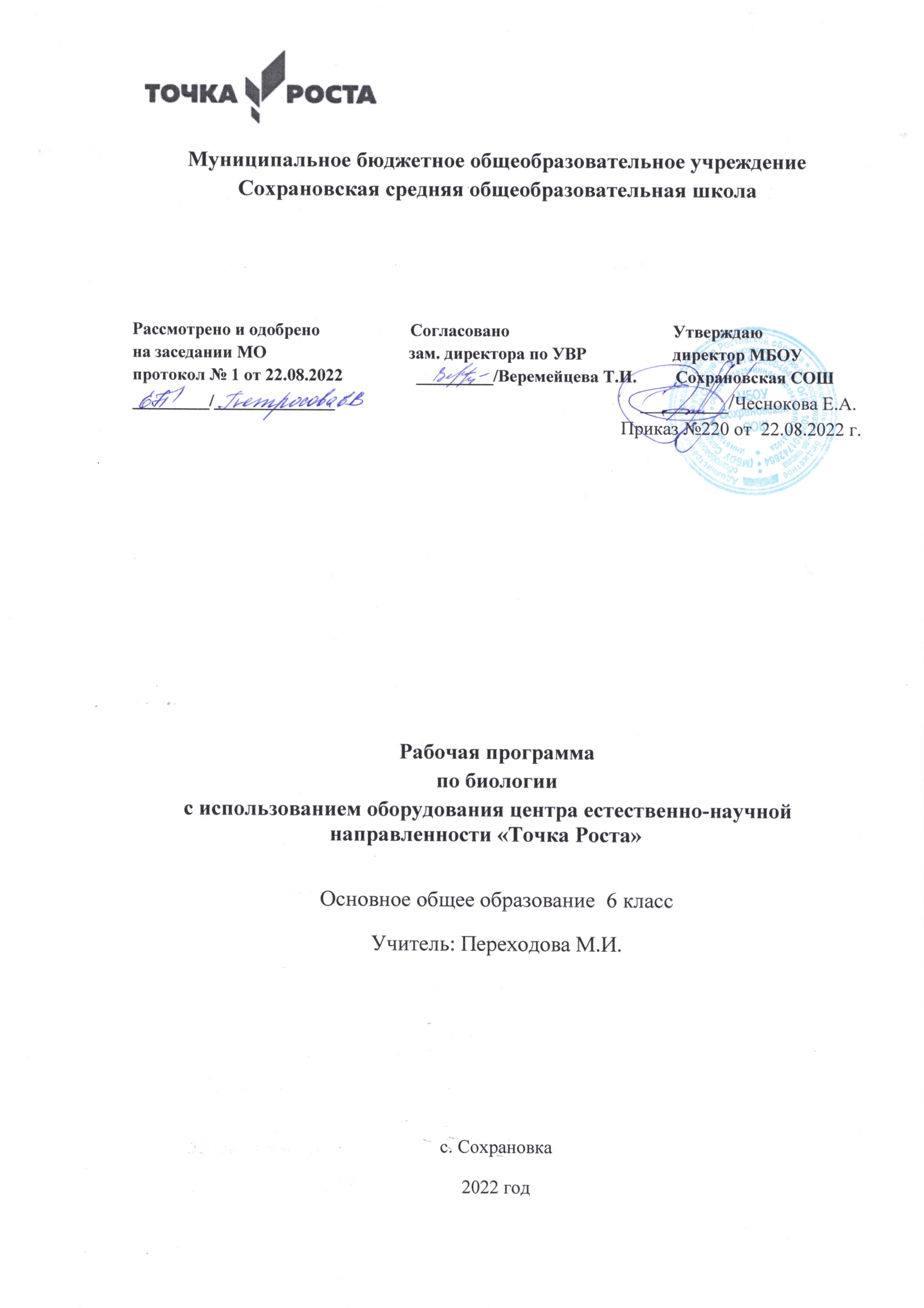 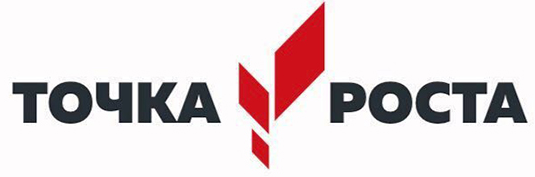 I. Пояснительная записка.Рабочая программа по биологии для 6 класса  разработана на основании: Федерального Закона от 29.12.2012 № 273-ФЗ «Об образовании в Российской Федерации» (ред. От 02.03.2016; с изм. и доп., вступ. в силу с 01.07.2016)постановления Главного государственного санитарного врача РФ от 29.12.2010 № 189 «Об утверждении СанПиН 2.4.2.2821-10 «Санитарно-эпидемиологические требования к условиям и организации обучения в общеобразовательных учреждениях» (в ред. изменений № 1, утв. Постановлением Главного государственного санитарного врача РФ от 29.06.2011 № 85, изменений № 2, утв. Постановлением Главного государственного санитарного врача РФ от 25.12.2013 № 72, изменений № 3, утв. Постановлением Главного государственного санитарного врача РФ от 24.11.2015 № 81).приказа Минобразования России от 05.03.2004 № 1089 «Об утверждении федерального компонента государственных образовательных стандартов начального общего, основного общего и среднего (полного) общего образования» (в ред. приказов Минобрнауки России от 03.06.2008 № 164,от 31.08.2009 № 320, от 19.10.2009 № 427, от 10.11.2011 № 2643, от 24.01.2012 № 39, от 31.01.2012 № 69, от 23.06.2015 № 609);приказа Минобрнауки России от 17.12.2010 № 1897 «Об утверждении и введении в действие федерального государственного образовательного стандарта основного общего образования» (в ред. приказа Минобрнауки России от 29.12.2014 № 1644);приказа Минобрнауки России от 31.03.2014 № 253 «Об утверждении федерального перечня учебников, рекомендуемых к использованию при реализации имеющих государственную аккредитацию образовательных программ начального общего, основного общего, среднего общего образования» (в ред. приказов Минобрнауки России от 08.06.2015 № 576, от 28.12.2015 №1529, от 26.01.2016 № 38); Основной  Образовательной программы основного общего образования (ООП ООО) (для реализации федерального государственного  образовательного стандарта основного общего образования (ФГОС ООО) МБОУ Сохрановская СОШ на 2022-2023 г. ; примерной рабочей программы «Биология. Методические рекомендации. Примерная рабочая программа 5-9 класс», В.И.Сивоглазов, - М.: Просвещение, 2017.;учебного плана МБОУ Сохрановская СОШ на 2022-2023 учебный год;календарного учебного графика МБОУ Сохрановская СОШ на 2022-2023 учебный год; « Положения о структуре, порядке разработки и утверждения рабочих программ по отдельным учебным предметам, курсам, в том числе внеурочной деятельности МБОУ Сохрановская СОШ по реализации ФГОС НОО и ФГОС ООО» (Утверждено приказом МБОУ Сохрановская СОШ от 28.08.2016г. № 142) Программа составлена к учебнику «Биология. 6 класс»: учебник  для  общеобразовательных  учреждений:  В.И.Сивоглазов, А.А.Плешаков,– М.: Просвещение, 2020.Программа реализуется с использованием оборудования «Точка роста» естественнонаучной направленности,  которое включает в себя цифровые лаборатории, наборы классического оборудования для проведения биологического практикума, в том числе  использование микроскопов.Цели и задачи изучения предмета.Изучение биологии в 6 классе направлено на достижение учащимися следующих целей:Обучающие цели:Усвоение учащимися знаний о живых системах и присущих им свойствах; о строении жизнедеятельности и средообразующей роли растительных организмов;Формирование у учащихся представления об истории развития биологической науки, о значении биологических знаний в жизни людей;Развитие знаний об основных методах биологической науки;Овладение умениями применять биологические знания для объяснения процессов и явлений  в растительном мире;Развитие у учащихся умений проводить наблюдения за растительными объектами, работать с лабораторным и экскурсионным оборудованием, проводить простые опыты и ставить эксперименты по изучению жизнедеятельности растений.Развивающие цели:Развитие интеллектуальных и творческих способностей учащихся;Привитие учащихся интереса к познанию объектов живой природы и к профессиям, связанным с биологией.Воспитательные цели:Воспитание позитивного ценностного отношения к природе, ответственного отношения к собственному здоровью;Формирование ценностного отношения к жизни как феномену;Развитие у учащихся понимание ценности биологического разнообразия как условия сохранения жизни на Земле.Место учебного предметаНа изучение биологии в 6 классе отводится 35 часов(1 час в неделю) II.Планируемые результаты.В результате изучения курса биологии в основной школе: Выпускник научится пользоваться научными методами для распознания биологических проблем; давать научное объяснение биологическим фактам, процессам, явлениям, закономерностям, их роли в жизни организмов и человека; проводить наблюдения за живыми объектами, собственным организмом; описывать биологические объекты, процессы и явления; ставить несложные биологические эксперименты и интерпретировать их результаты.Выпускник овладеет системой биологических знаний – понятиями, закономерностями, законами, теориями, имеющими важное общеобразовательное и познавательное значение; сведениями по истории становления биологии как науки.Выпускник освоит общие приемы: оказания первой помощи; рациональной организации труда и отдыха; выращивания и размножения культурных растений и домашних животных, ухода за ними; проведения наблюдений за состоянием собственного организма; правила работы в кабинете биологии, с биологическими приборами и инструментами.Выпускник приобретет навыки использования научно-популярной литературы по биологии, справочных материалов (на бумажных и электронных носителях), ресурсов Интернета при выполнении учебных задач.Выпускник получит возможность научиться:осознанно использовать знания основных правил поведения в природе и основ здорового образа жизни в быту;выбирать целевые и смысловые установки в своих действиях и поступках по отношению к живой природе, здоровью своему и окружающих; ориентироваться в системе познавательных ценностей – воспринимать информацию биологического содержания в научно-популярной литературе, средствах массовой информации и Интернет-ресурсах, критически оценивать полученную информацию, анализируя ее содержание и данные об источнике информации;создавать собственные письменные и устные сообщения о биологических явлениях и процессах на основе нескольких источников информации, сопровождать выступление презентацией, учитывая особенности аудитории сверстников.Живые организмыВыпускник научится:выделять существенные признаки биологических объектов (клеток и организмов растений, животных, грибов, бактерий) и процессов, характерных для живых организмов;аргументировать, приводить доказательства родства различных таксонов растений, животных, грибов и бактерий;аргументировать, приводить доказательства различий растений, животных, грибов и бактерий;осуществлять классификацию биологических объектов (растений, животных, бактерий, грибов) на основе определения их принадлежности к определенной систематической группе;раскрывать роль биологии в практической деятельности людей; роль различных организмов в жизни человека;объяснять общность происхождения и эволюции систематических групп растений и животных на примерах сопоставления биологических объектов;выявлять примеры и раскрывать сущность приспособленности организмов к среде обитания;различатьпо внешнему виду, схемам и описаниям реальные биологические объекты или их изображения, выявлять отличительные признаки биологических объектов;сравнивать биологические объекты (растения, животные, бактерии, грибы), процессы жизнедеятельности; делать выводы и умозаключения на основе сравнения;устанавливать взаимосвязи между особенностями строения и функциями клеток и тканей, органов и систем органов;использовать методы биологической науки: наблюдать и описывать биологические объекты и процессы; ставить биологические эксперименты и объяснять их результаты;знать и аргументировать основные правила поведения в природе;анализировать и оценивать последствия деятельности человека в природе;описывать и использовать приемы выращивания и размножения культурных растений и домашних животных, ухода за ними;знать и соблюдать правила работы в кабинете биологии.Выпускник получит возможность научиться:находить информацию о растениях, животных грибах и бактериях в научно-популярной литературе, биологических словарях, справочниках, Интернет ресурсе, анализировать и оценивать ее, переводить из одной формы в другую;основам исследовательской и проектной деятельности по изучению организмов различных царств живой природы, включая умения формулировать задачи, представлять работу на защиту и защищать ее.использовать приемы оказания первой помощи при отравлении ядовитыми грибами, ядовитыми растениями, укусах животных; работы с определителями растений; размножения и выращивания культурных растений, уходом за домашними животными;ориентироваться в системе моральных норм и ценностей по отношению к объектам живой природы (признание высокой ценности жизни во всех ее проявлениях, экологическое сознание, эмоционально-ценностное отношение к объектам живой природы);осознанно использовать знания основных правил поведения в природе; выбирать целевые и смысловые установки в своих действиях и поступках по отношению к живой природе; создавать собственные письменные и устные сообщения о растениях, животных, бактерия и грибах на основе нескольких источников информации, сопровождать выступление презентацией, учитывая особенности аудитории сверстников;работать в группе сверстников при решении познавательных задач связанных с изучением особенностей строения и жизнедеятельности растений, животных, грибов и бактерий, планировать совместную деятельность, учитывать мнение окружающих и адекватно оценивать собственный вклад в деятельность группы. 1. В направлении личностного развития:1.1. Воспитание российской гражданской идентичности: патриотизма, любви и уважения к Отечеству, чувства гордости за свою Родину; осознание своей этнической принадлежности; усвоение гуманистических и традиционных ценностей многонационального российского общества; воспитание чувства ответственности и долга перед Родиной;1.2. Формирование качеств мышления, необходимых для адаптации в современном информационном обществе; умение управлять своей познавательной деятельностью; готовность к осознанному выбору дальнейшей образовательной траектории;1.3. Сформированность познавательных интересов и мотивов, направленных на изучение живой природы; интеллектуальных умений (доказывать, строить рассуждения, анализировать, делать выводы); эстетического отношения к живым объектам;1.4.Формирование личностных представлений о целостности природы, осознание значимости глобальных проблем человечества;1.5. Освоение социальных норм, правил поведения, ролей и форм социальной жизни в группах и сообществах, включая взрослые и социальные сообщества; участие в школьном самоуправлении и общественной жизни в пределах возрастных компетенций с учётом региональных, этнокультурных, социальных, экологических и экономических особенностей;1.6. Развитие морального сознания и компетентности в решении моральных проблем на основе личностного выбора, формирование нравственных чувств и нравственного поведения, осознанного и ответственного отношения к своим поступкам;1.7. Формирование коммуникативной компетентности в общении и сотрудничестве с учителями, старшими и младшими в процессе познавательной, общественно-полезной, учебно-исследовательской, творческой и других видах деятельности; 1.8. Формирование ценности здорового и безопасного образа жизни; усвоение правил индивидуального и коллективного безопасного поведения в чрезвычайных ситуациях, угрожающих жизни и здоровью людей, правил поведения на транспорте и на дорогах; 1.9. Формирование основ экологического сознания на основе признания ценности жизни во всех её проявлениях и необходимости ответственного, бережного отношения к окружающей среде и рационального природопользования;1.10. Осознание значения семьи в жизни человека и общества, принятие ценности семейной жизни, уважительное и заботливое отношение к членам своей семьи.2. В метапредметном направлении:2.1. Использование основных интеллектуальных операций: формулирование гипотез, анализ и синтез, сравнение, обобщение, систематизация, выявление причинно-следственных связей, поиск аналогов;2.2. Умение определять цели и задачи деятельности, выбирать средства реализации цели и применять их на практике; осознанно выбирать наиболее эффективные способы решения учебных и познавательных задач;2.3. Использование различных источников для получения биологической  информации, анализировать и оценивать информацию; понимание зависимости содержания и формы представления информации от целей коммуникации и адресата. 2.4. Овладение составляющими исследовательской и проектной деятельности, включая умения видеть проблему, ставить вопросы, выдвигать гипотезы, давать определения понятиям, классифицировать, наблюдать, проводить эксперименты, делать выводы и заключения, структурировать материал, объяснять, доказывать, защищать свои идеи;2.5. Умение соотносить свои действия с планируемыми результатами, осуществлять контроль своей деятельности в процессе достижения результата, определять способы действий в рамках предложенных условий и требований, корректировать свои действия  в соответствии с изменяющейся ситуацией;2.6. Владение основами самоконтроля, самооценки, принятия решений и осуществления осознанного выбора в учебной и познавательной деятельности; 2.7. Способность выбирать целевые и смысловые установки в своих действиях и поступках по отношению к живой природе, здоровью своему и окружающих;2.8. Умение создавать,применять и преобразовывать знаки и символы, модели и схемы для решения учебных и познавательных задач;2.9. Умение осознанно использовать речевые средства для дискуссии и аргументации своей позиции, сравнивать разные точки зрения, аргументировать и отстаивать свою точку зрения;2.10. Умение организовывать учебное сотрудничество и совместную деятельность с учителем и сверстниками; работать индивидуально и в группе: находить общее решение и разрешать конфликты на основе согласования позиций и учёта интересов;  формулировать, аргументировать и отстаивать своё мнение;2.11. Формирование ИКТ-компетенции.3. В познавательной сфере  3.1.Усвоение системы научных знаний о живой природе и закономерностях её развития для формирования естественно-научной картины мира;3.2. Формирование первоначальных систематизированных представлений о биологических объектах, процессах, явлениях, закономерностях, об основных биологических теориях, экосистемной организации жизни, о взаимосвязи всего живого в биосфере, о наследственности и изменчивости; овладение понятийным аппаратом биологии;3.3. Приобретение опыта использования методов биологической науки и проведения несложных биологических экспериментов для изучения живых организмов;3.4. Понимание возрастающей роли естественных наук и научных исследований в современном мире, постоянного процесса эволюции научного знания, значимости международного научного сотрудничества;3.5. Формирование основ экологической грамотности: способности оценивать последствия деятельности человека в природе, влияние факторов риска на здоровье человека; умение выбирать целевые и смысловые установки в своих действиях и поступках по отношению к живой природе, здоровью своему и окружающих, осознание необходимости сохранения биоразнообразия и природных местообитаний;3.6. Объяснение роли биологии в практической деятельности людей, места и роли человека в природе, родстве общности эволюции растений и животных;3.7. Овладение методами биологической науки ; наблюдение и описание биологических объектов и процессов; постановка биологических экспериментов и объяснение их результатов.3.8. Формирование представлений о значении биологических наук в решении локальных и глобальных экологических проблем, необходимости рационального природопользования;3.9. Освоение приёмов оказания первой помощи, рациональной организации труда и отдыха, выращивания и размножения культурных растений и домашних животных, ухода за ними.III.Содержание учебного предмета, курса.Раздел 1 . Особенности строения цветковых растений.Общее знакомство с цветковыми растениями. Семя. Строение семени. Корень. Зоны корня. Виды корней. Корневые системы. Значение корня. Видоизменения корней. Побег. Генеративные и вегетативные побеги. Строение побега. Разнообразие и значение побегов. Видоизменённые побеги. Почки. Вегетативные и генеративные почки. Строение листа. Листорасположение. Жилкование листа.Стебель. Строение и значение стебля. Строение и значение цветка. Соцветия. Опыление. Виды опыления. Строение и значение плода. Многообразие плодов. Распространение плодов. Микроскопическое строение растений. Разнообразие растительных клеток. Ткани растений. Микроскопическое строение корня. Корневой волосок. Микроскопическое строение стебля. Микроскопическое строение листа.Раздел 2. Жизнедеятельность растительного организма .Процессы жизнедеятельности растений. Обмен веществ и превращение энергии: почвенное питание и воздушное питание (фотосинтез),дыхание, удаление конечных продуктов обмена веществ. Транспорт веществ. Движения. Рост, развитие и размножение растений. Половое размножение растений. Оплодотворение у цветковых растений. Вегетативное размножение растений. Приёмы выращивания и размножения растений и ухода за ними. Космическая роль зелёных растений.Раздел 3 . Классификация цветковых растений.Отдел Покрытосеменные (Цветковые), их отличительные особенности. Классы Однодольные и Двудольные. Многообразие цветковых растений. Меры профилактики заболеваний, вызываемых растениями.Раздел 4. Растения и окружающая среда .Растительные сообщества. Охрана растительного мира. Растения в искусстве, литературе, поэзии и музыке.Список лабораторных работ.Строение семян Двудольных растений.Строение семян однодольных растений.Строение корневых систем.Строение корневых волосков и корневого чехлика.Строение почки.Строение луковицы.Строение клубня.Строение корневища.Внешнее и внутреннее строение стебля.Внешнее строение листа.Внутреннее строение листа.Строение цветка.Строение соцветий.Плоды.Передвижение воды и минеральных веществ.Вегетативное размножение.Определение признаков растений семейств Крестоцветные, Розоцветные.Семейства Бобовые, Пасленовые, Сложноцветные.Семейства Злаки, Лилейные.IV.Календарно-тематическое планирование№ урокаРаздел(кол-во часов)Тема урокаКол-во часовДата1.Раздел1. Особенности строения цветковых растений.Общее знакомство с растительным организмом. Инструктаж по ТБ.12.Семя. Л.р.№1»Строение семян двудольных растений». Л.р.№2 «Строение семян однодольных растений».13.Корень. Корневые системы.Л.р.№3 «Строение корневых систем».14.Клеточное строение корня.Л.р.№4 «Строение корневых волосков и корневого чехлика»15.Побег.Почки.Л.р№5 «Строение почки»16.Многообразие побегов.                   Л.р.№6 «Строение луковицы», Л.р.№7 «Строение клубня»,Л.р.»8 «Строение корневища»17.Строение стебля.Л.р.№9 «Внешнее и внутреннее строение стебля»18.Лист. Внешнее строение.Л.р.№10. «Внешнее строение листа»19.Клеточное строение листа.Л.р.№ 11 «Внутреннее строение листа»110Цветок.Л.р.№ 12»Строение цветка»111.Соцветия. Л.р.№13 «Строение соцветий».112.Плоды.Л.р.№14 «Плоды»113.Распространение плодов.114.Контрольная работа по разделу»Особенности строения цветковых растений»215.Раздел 2. Жизнедеятельность растительного организма.Минеральное(почвенное )питание.116.Воздушное питание(фотосинтез).117.Дыхание.118.Транспорт веществ. Испарение воды.                          Л.р.№15 Передвижение воды и минеральных веществ.119.Раздражимость и движение.120.Выделение. Обмен веществ и энергии.121.Размножение. Бесполое размножение.Л.р.№16 «Вегетативное размножение»122.Половое размножение покрытосеменных(цветковых) растений.123.Рост и развитие растений.124.Контрольная работа по разделу «Жизнедеятельность растительного организма».125.Раздел №3 «Классификация цветковых растений».Классы цветковых растений.126.Класс Двудольные.Л.р.№17 «Определение признаков растений семейств крестоцветные, розоцветные»127. Л.р.№18 «Семейства бобовые, паслёновые, сложноцветные»128.Класс Однодольные.Л.р.№19 «Семейства злаки, лилейные»129.Раздел №4. «Растения и окружающая среда».Растительные сообщества.130.Охрана растительного мира.131.Растения в искусстве. Растения в мифах, поэзии, литературе и музыке.132Итоговая контрольная работа.33.Анализ контрольной работы.1